INDICAÇÃO Nº 3025/10“Estudo sobre a possibilidade de colocar mais itinerários para circular aos sábados, feriados e domingo, no bairro Jardim Santa Inês”.INDICA ao senhor Prefeito Municipal, na forma regimental, determinar ao setor competente que proceda a estude a possibilidade de se colocar mais itinerários para circular aos sábados, feriados e domingo no bairro Jardim Santa Inês.Justificativa:Moradores, residentes no bairro Santa Inês, vieram até este parlamentar para que ele levassem essa reivindicação ao setor  competente, e o mesmo estudassem essa possibilidade, pois muitos trabalham nesses dias e necessitam dos ônibus para se deslocarem, principalmente aos domingos e feriados em  que os intervalos de um horário para o outro costumam ser de duas horas, o que vem dificultando muito para eles.                     Plenário “Dr. Tancredo Neves”, em 09 de dezembro de 2010.                                  DUCIMAR DE JESUS CARDOSO“KADU GARÇOM”                                                - Vereador - PR                                               -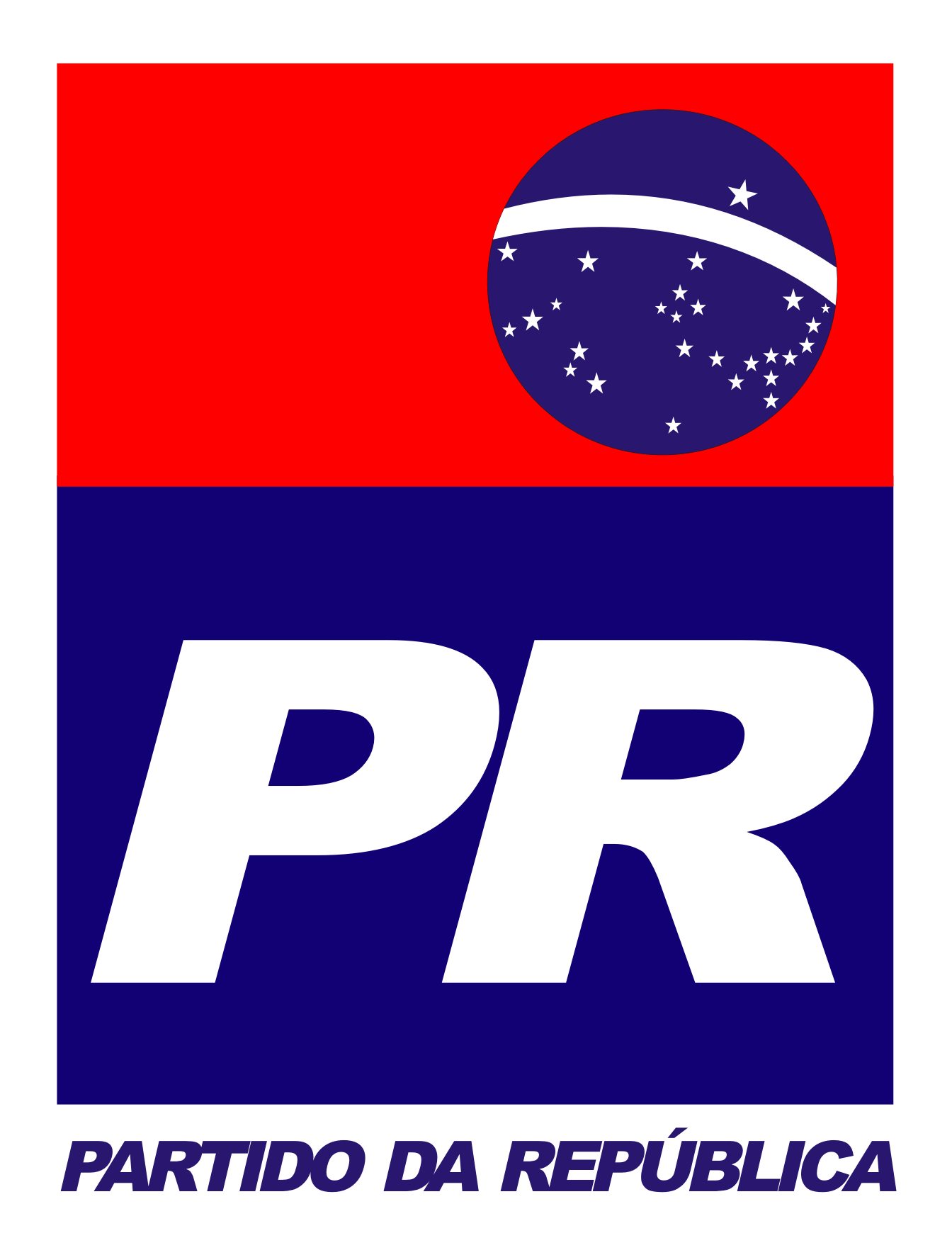 